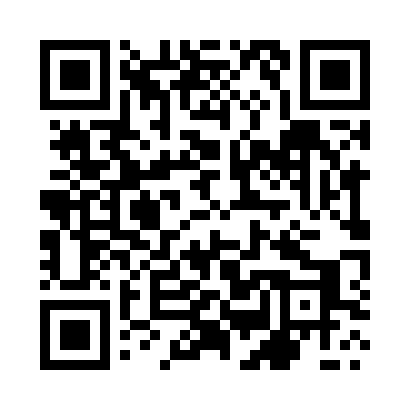 Prayer times for Kolonia Gaj, PolandWed 1 May 2024 - Fri 31 May 2024High Latitude Method: Angle Based RulePrayer Calculation Method: Muslim World LeagueAsar Calculation Method: HanafiPrayer times provided by https://www.salahtimes.comDateDayFajrSunriseDhuhrAsrMaghribIsha1Wed3:055:2712:505:568:1310:262Thu3:025:2612:505:578:1510:293Fri2:585:2412:505:588:1710:314Sat2:555:2212:505:598:1810:345Sun2:525:2012:506:008:2010:376Mon2:495:1912:496:018:2110:407Tue2:455:1712:496:028:2310:438Wed2:425:1512:496:028:2410:469Thu2:385:1412:496:038:2610:4910Fri2:355:1212:496:048:2710:5211Sat2:345:1112:496:058:2910:5512Sun2:335:0912:496:068:3010:5713Mon2:335:0812:496:078:3210:5814Tue2:325:0612:496:088:3310:5815Wed2:325:0512:496:098:3410:5916Thu2:315:0312:496:098:3611:0017Fri2:315:0212:496:108:3711:0018Sat2:305:0112:496:118:3911:0119Sun2:304:5912:496:128:4011:0220Mon2:294:5812:496:138:4111:0221Tue2:294:5712:506:138:4311:0322Wed2:284:5612:506:148:4411:0323Thu2:284:5512:506:158:4511:0424Fri2:284:5412:506:168:4711:0525Sat2:274:5312:506:178:4811:0526Sun2:274:5212:506:178:4911:0627Mon2:264:5112:506:188:5011:0628Tue2:264:5012:506:198:5111:0729Wed2:264:4912:506:198:5211:0730Thu2:264:4812:516:208:5411:0831Fri2:254:4712:516:218:5511:08